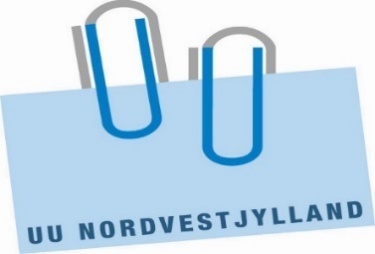 Forhåndsaftale om erhvervspraktik i skolen
Øverste del udfyldes af skolen før udlevering til eleverDenne forespørgsel handler om: Praktik i uge ____, antal skoledage ____.
 Praktik på én/flere ugedage ____________________, og i denne periode ____________________.Formål med erhvervspraktikAt eleven får kendskab til forholdene og arbejdsfunktionerne på en arbejdsplads ved at deltage i det praktiske arbejde i den udstrækning, det er muligt. Arbejdspladsen får efterfølgende tilsendt en erhvervspraktikaftale fra UU Nordvestjylland med yderligere oplysninger, herunder at eleven er forsikringsdækket under praktikker, der indgår i folkeskolens undervisning.
Underskrifter for gyldighed__________________________   __________________________   __________________________Elev                                          Forælder                                   Praktikvært på arbejdspladsenSkoleKlasseSkolens kontaktperson vedr. praktikkenKontaktpersons telefonnummerElevens navnElevens fødselsdagAdresse (gade/vej, by)Elevens telefonnummerFirmanavnArbejdstid    Adresse (gade/vej, by)          Adresse (gade/vej, by)          CVR-nr.Navn og tlf.nr. på den person, der er truffet aftale medE-mail til firma (til bekræftelsesmail fra UU)Dato